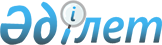 Шардара ауданы әкімдігінің 2021 жылғы 22 қарашадағы "Шардара ауданында салық салу объектісінің елдi мекенде орналасуын ескеретін аймаққа бөлу коэффициентiн бекіту туралы" № 311 қаулысына өзгеріс енгізу туралыТүркістан облысы Шардара ауданы әкiмдiгiнiң 2023 жылғы 20 қазандағы № 287 қаулысы. Түркістан облысының Әдiлет департаментiнде 2023 жылғы 26 қазанда № 6385-13 болып тiркелдi
      ЗҚАИ-ның ескертпесі!
      Осы қаулы 01.01.2024 бастап қолданысқа енгізіледі.
      Шардара ауданының әкімдігі ҚАУЛЫ ЕТЕДІ:
      1. Шардара ауданы әкімдігінің 2021 жылғы 22 қарашадағы "Шардара ауданында салық салу объектісінің елдi мекенде орналасуын ескеретін аймаққа бөлу коэффициентiн бекіту туралы" № 311 қаулысына (Нормативтік құқықтық актілерді мемлекеттік тіркеу тізілімінде № 25345 болып тіркелген) келесі өзгеріс енгізілсін:
      көрсетілген қаулының қосымшасы осы қаулының қосымшасына сәйкес жаңа редакцияда жазылсын. 
      2. Осы қаулының орындалуын бақылау аудан әкімінің жетекшілік ететін орынбасарына жүктелсін.
      3. Осы қаулы 2024 жылдың 1 қаңтарынан бастап қолданысқа енгізіледі. Шардара ауданында салық салу объектісінің елдi мекенде орналасуын ескеретін аймаққа бөлу коэффициенті
					© 2012. Қазақстан Республикасы Әділет министрлігінің «Қазақстан Республикасының Заңнама және құқықтық ақпарат институты» ШЖҚ РМК
				
Н. Сапаров
2023 жылғы 20 қазандағы
№ 287 қаулысына қосымша
№
Елді мекеннің атауы
Салық салу объектісінің орналасқан жері
Аймаққа бөлу коэффициенті
1
Қ.Тұрысбеков ауылдық округі
Шардара елді мекені
2,05
2
Қ.Тұрысбеков ауылдық округі
Ақберді елді мекені
1,95
3
Қ.Тұрысбеков ауылдық округі
Қуан-құдық елді мекені
1,95
4
Қ.Тұрысбеков ауылдық округі
Пішен төбе елді мекені
1,95
5
Қ.Тұрысбеков ауылдық округі
Бозай елді мекені
1,95
6
Қ.Тұрысбеков ауылдық округі
Бимырза елді мекені
1,92
7
Қоссейіт ауылдық округі
Қоссейіт елді мекені
2,05
8
Көксу ауылдық округі
Көксу елді мекені
2,05
9
Көксу ауылдық округі
Сырдария елді мекені
2,05
10
Көксу ауылдық округі
Айдарқұл-қашар елді мекені
1,95
11
Көксу ауылдық округі
Баспанды елді мекені
1,95
12
Көксу ауылдық округі
Жоласар елді мекені
1,95
13
Ұзын-ата ауылдық округі
Ұзын-ата елді мекені
2,05
14
Алатау батыр ауылдық округі
Алатау батыр елді мекені
2,05
15
Қызылқұм ауылдық округі
Қызылқұм елді мекені
2,05
16
Сүткент ауылдық округі
Сүткент елді мекені
2,05
17
Сүткент ауылдық округі
Шабырлы елді мекені
1,95
18
Ақшеңгелді ауылдық округі
Ақалтын елді мекені
2,05
19
Ақшеңгелді ауылдық округі
Егізқұм елді мекені
2,05
20
Достық ауылдық округі
Достық елді мекені
2,05
21
Жаушықұм ауылдық округі
Жаушықұм елді мекені
2,05
22
Жаушықұм ауылдық округі
Бағыскөл елді мекені
1,95
23
Жаушықұм ауылдық округі
Қалғансыр елді мекені
1,95
24
Жаушықұм ауылдық округі
Құйған елді мекені
1,95
25
Шардара қаласы
Шардара қаласы
2,50
26
Шардара қаласы
1-Мөлтек ауданы
2,30
27
Шардара қаласы
2-Мөлтек ауданы
2,30
28
Шардара қаласы
Төменгі тоғай мөлтек ауданы
2,15
29
Шардара қаласы
Сол жағалау мөлтек ауданы
2,15
30
Шардара қаласы
Жаңа мөлтек аудандары
2,15